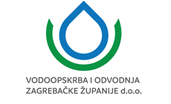 VODOOPSKRBA I ODVODNJA ZAGREBAČKE ŽUPANIJE d.o.o.Koledovčina ulica 1, HR-10000 ZagrebOIB: 54189804734(dalje u tekstu: Naručitelj)DOKUMENTACIJA O NABAVIUSLUGE UPRAVLJANJA PROJEKTOMza projekt sufinanciran od EUNAZIV PROJEKTA: RUGVICA – DUGO SELO – SUSTAV ODVODNJE I PROČIŠĆAVANJA OTPADNIH VODAKNJIGA 4TroškovnikEvidencijski broj nabave: E-VVU-2-2018.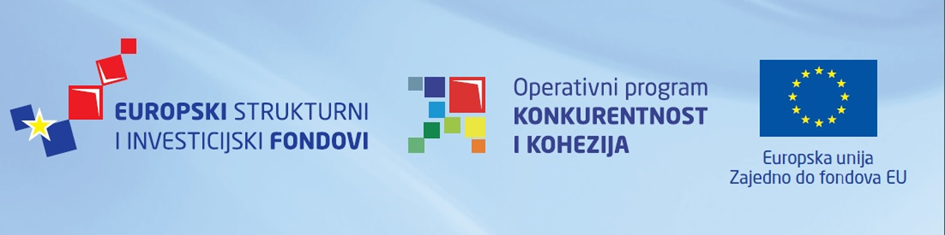 Ova Dokumentacija o nabavi se sastoji od:KNJIGA 1		UPUTE PONUDITELJIMA I OBRASCIKNJIGA 2		UGOVORNA DOKUMENTACIJAKNJIGA 3		PROJEKTNI ZADATAKKNJIGA 4		TROŠKOVNIKNaručitelj: Vodoopskrba i odvodnja Zagrebačke županije d.o.o.                    Koledovčina ulica 1, 10000 ZagrebTroškovnikU ______________, __/__/20__.                                                                           ZA PONUDITELJA:M.P.                   __________________________________________(ime, prezime i potpis ovlaštene osobe Ponuditelja)Ponuditelj: Ponuditelj: Ponuditelj: Naziv :Naziv :Adresa :Adresa :OIB:OIB:Broj žiro – računa/    IBAN :Broj žiro – računa/    IBAN :Telefon/ fax :Telefon/ fax :E - mail :E - mail :BrojstavkeOpis stavkeOpis stavkeJedinica mjereKoličinaJedinična cijena (kn)Ukupna cijena(kn)(1)(2)(2)(3)(4)(5)(6)1Ključni stručnjak 1: Voditelj projektaKljučni stručnjak 1: Voditelj projektačovjek/sat25982.Ključni stručnjak 2: Stručnjak za provedbu ugovora o bespovratnim sredstvimaKljučni stručnjak 2: Stručnjak za provedbu ugovora o bespovratnim sredstvimačovjek/sat12993.Ključni stručnjak 3: Tehnički stručnjakKljučni stručnjak 3: Tehnički stručnjakčovjek/sat15594.Administrator/projektni koordinatorAdministrator/projektni koordinatorčovjek/sat779UKUPNA CIJENA USLUGE UPRAVLJANJA PROJEKTOM:UKUPNA CIJENA USLUGE UPRAVLJANJA PROJEKTOM:UKUPNA CIJENA USLUGE UPRAVLJANJA PROJEKTOM:UKUPNA CIJENA USLUGE UPRAVLJANJA PROJEKTOM:PDV:PDV:PDV:PDV:SVEUKUPNO:SVEUKUPNO:SVEUKUPNO:SVEUKUPNO: